Отчет о достижении значений результатов предоставления Субсидии
на 01.10.2023г.Отчет о достижении значений результатов предоставления Субсидии
на 01.10.2023г.Отчет о достижении значений результатов предоставления Субсидии
на 01.10.2023г.Отчет о достижении значений результатов предоставления Субсидии
на 01.10.2023г.Отчет о достижении значений результатов предоставления Субсидии
на 01.10.2023г.Отчет о достижении значений результатов предоставления Субсидии
на 01.10.2023г.Отчет о достижении значений результатов предоставления Субсидии
на 01.10.2023г.Наименование Учредителя:Наименование Учредителя:департамент здравоохранения Брянской областидепартамент здравоохранения Брянской областидепартамент здравоохранения Брянской областидепартамент здравоохранения Брянской областидепартамент здравоохранения Брянской областиНаименование Учреждения:Наименование Учреждения:Государственное бюджетное учреждение здравоохранения "Брянская городская детская больница № 1"Государственное бюджетное учреждение здравоохранения "Брянская городская детская больница № 1"Государственное бюджетное учреждение здравоохранения "Брянская городская детская больница № 1"Государственное бюджетное учреждение здравоохранения "Брянская городская детская больница № 1"Государственное бюджетное учреждение здравоохранения "Брянская городская детская больница № 1"Единица измерения:Единица измерения:рублей (с точностью до второго знака после запятой)рублей (с точностью до второго знака после запятой)рублей (с точностью до второго знака после запятой)рублей (с точностью до второго знака после запятой)рублей (с точностью до второго знака после запятой)Номер строкиНапра-вление расхо-довАнали-тический код СубсидииРезультат предоставле-ния СубсидииЕдиница измеренияЕдиница измеренияРазмер Субсидии, предусмот-ренный Соглаше-ниемПлановые значения результатов предоставле-ния СубсидииФактические значения результатов предоставле-ния СубсидииОтклонение от планового значения
Причина отклонения
Объем обязательств, принятых в целях достижения результатов предоставления Субсидии
Объем обязательств, принятых в целях достижения результатов предоставления Субсидии
Неиспользованный объем финансового обеспечения (гр.7 - гр.12)Номер строкиНапра-вление расхо-довАнали-тический код СубсидииРезультат предоставле-ния Субсидиинаимено-ваниекод по ОКЕИРазмер Субсидии, предусмот-ренный Соглаше-ниемПлановые значения результатов предоставле-ния СубсидииФактические значения результатов предоставле-ния СубсидииОтклонение от планового значения
Причина отклонения
обязательствденежных обязательствНеиспользованный объем финансового обеспечения (гр.7 - гр.12)12345678910111213141.1104207045количество жилых помещений (квартир), приобретенных для медицинских работников, по которым уплачивается налог на имущество организаций Штука796304 644,007,007,000,00219 717,00219 717,0084 927,00Учредитель:Учреждение:Подписано ЭП
Галаганов Сергей АлександровичПодписано ЭП
Святогор Елена Александровна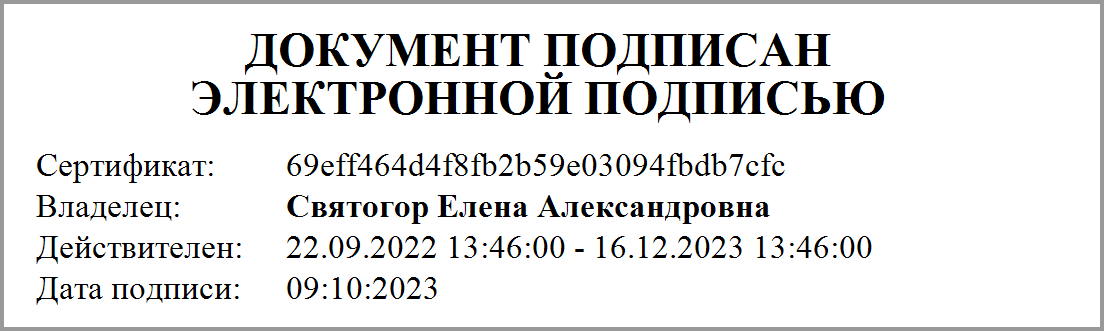 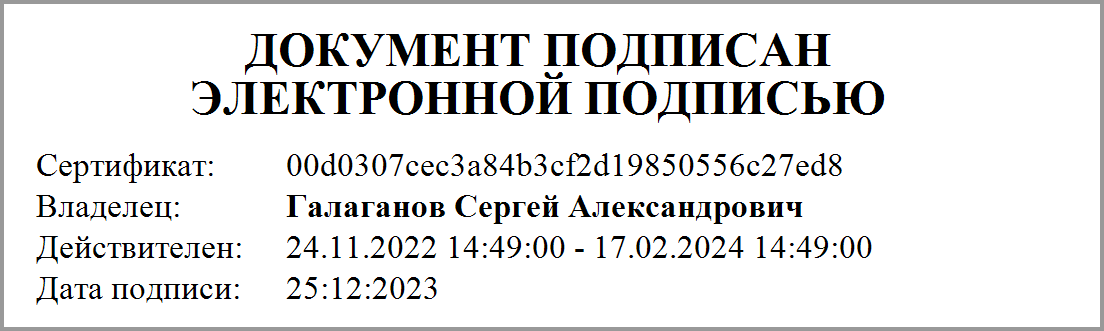 